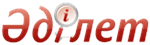 Об утверждении перечня орфанных препаратовПриказ Министра здравоохранения и социального развития Республики Казахстан от 29 мая 2015 года № 432. Зарегистрирован в Министерстве юстиции Республики Казахстан 30 июня 2015 года № 11494      В соответствии с подпунктом 108) пункта 1 статьи 7 Кодекса Республики Казахстан от 18 сентября 2009 года «О здоровье народа и системе здравоохранения» ПРИКАЗЫВАЮ:
      1. Утвердить Перечень орфанных препаратов согласно приложению к настоящему приказу.
      2. Комитету контроля медицинской и фармацевтической деятельности Министерства здравоохранения и социального развития Республики Казахстан в установленном законом порядке обеспечить:
      1) государственную регистрацию настоящего приказа в Министерстве юстиции Республики Казахстан;
      2) в течение десяти календарных дней после государственной регистрации настоящего приказа в Министерстве юстиции Республики Казахстан направление на официальное опубликование в периодических печатных изданиях и информационно-правовой системе нормативных правовых актов Республики Казахстан «Әділет»;
      3) размещение настоящего приказа на интернет-ресурсе Министерства здравоохранения и социального развития Республики Казахстан.
      3. Контроль за исполнением настоящего приказа возложить на вице-министра здравоохранения и социального развития Республики Казахстан Цой А. В.
      4. Настоящий приказ вводится в действие после дня его первого официального опубликования.      Министр здравоохранения
      и социального развития
      Республики Казахстан                       Т. Дуйсенова  Утвержден              
 приказом Министра          
 здравоохранения и социального    
 развития Республики Казахстан    
 от 29 мая 2015 года № 432                                   Перечень
                        орфанных препаратовПримечание:
* заболеваемость согласно Перечня орфанных (редких) заболеваний в соответствии с подпунктом 110) пункта 1 статьи 7 Кодекса Республики Казахстан от 18 сентября 2009 года «О здоровье народа и системе здравоохранения»;
** препараты, используемые в том числе для трансплантации.© 2012. РГП на ПХВ Республиканский центр правовой информации Министерства юстиции Республики Казахстан№Наименование лекарственных средствЗаболевание группа по международной классификаций болезней 10 го пересмотра (далее – МКБ-10)*Синонимы и названия редких болезнейКод по МКБ-10123451.Вакцина противсибиреязвенная
Глобулин противосибиреязвенныйСибирская язваСибирская язваА 222.РибавиринКрымская геморрагическая лихорадкаКрымская геморрагическая лихорадка вызванная вирусом КонгоА 98.03.Артемизин
Примахин
Хинидин
Хлорохин
Хинин
Мефлохин гидрохлорид
Артесунат
Галофантрин
Пафурамидина малеатМалярияМалярия вызванная Pl.Vivax, Pl. ovale,
Pl. Malariae, Pl. falciparumВ 50
В 534.Амфотерицин В липосомальный
Милтефозин
Олеилфосфохолин
Паромомицина сульфат
ТретазикарЛейшманиозЛейшманиозВ 555.Интерферон бетаЗлокачественное новообразование носоглотки у детейЗлокачественное новообразование носоглотки (назофаренгиальная карцинома)С 116.Пеметрексед Митомицин С.Мезотелиома у детейМезотелиома плеврыС 45.07.МелфаланЗлокачественное новообразование глаза и его придаточного аппарата, сетчатки у детейЗлокачественное новообразование сетчатки (ретинобластома)C 69.28.Изотретиноин
Циклофосфамид Месна
Лобенквана сульфат
Линистиниб
МитотанЗлокачественное новообразование надпочечника у детейЗлокачественное новообразование коры надпочечникаC 74.09.Оксалиплатин
Трофосфамид
Этопозид Идарубицин
Актиномицин Кармуцин
БлеомицинЗлокачественное новообразование без уточнения локализации у детейКарциномаС 8010.Брентуксимаб
Бендамустин**
Мелфалан**
Треосульфан**
Флударабин**
Циклофосфамид**
Доксорубицин
Блеомицин
Филграстим**
ПЭГфилграстим**
Плериксафор**Болезнь Ходжкина (лимфогранулематоз) у взрослыхБолезнь ХоджкинаС 8111.Брентуксимаб
Бендамустин **
Мелфалан**
Треосульфан**
Циклофосфамид**
Ибрутиниб
Филграстим**
ПЭГфилграстим**
Плериксафор**
Паралатрексат
Ритуксимаб**
ХлорамбуцилДиффузная неходжкинские лимфомаНеходжкинские лимфомыС 8312.6-Меркаптопурин
Азацитидин
Аспарагиназа
Бендамустин **
Блинатумомаб
Бозутиниб
Бортезомиб
Брентуксимаб
Бусульфан**
Гемтузумаб Гидроксимочевина
Дазатиниб
Даунорубицин
Децитабин
Идарубицин**
Иматиниб
Карфилзомиб
Кладрибин
Леналидомид
Мелфалан**
Месна**
Метотрексат**
Мофетила микофенолат**
Нилотиниб
Пентостатин
Плериксафор**
Понатиниб
ПЭГАспарагиназа,
ПЭГфилграстим**
Ритуксимаб**
Руксолитиниб
Такролимус**
Талидомид
Треосульфан**
Третиноин,
Филграстим**
Флударабин**
Циклоспорин**
Циклофосфамид**
Цитарабин**Злокачественные иммунопролиферативные болезни у взрослыхМакроглобулинемия ВальденстремаC 88.013.6-Меркаптопурин
Азацитидин
Аспарагиназа
Бендамустин **
Блинатумомаб
Бозутиниб
Бортезомиб
Брентуксимаб
Бусульфан**
Гемтузумаб Гидроксимочевина
Дазатиниб
Даунорубицин
Децитабин
Идарубицин**
Иматиниб
Карфилзомиб
Кладрибин
Леналидомид
Мелфалан**
Месна**
Метотрексат**
Мофетила микофенолат**
Нилотиниб
Пентостатин
Плериксафор**
Понатиниб
ПЭГАспарагиназа,
ПЭГфилграстим**
Ритуксимаб**
Руксолитиниб
Такролимус**
Талидомид
Треосульфан**
Третиноин,
Филграстим**
Флударабин**
Циклоспорин**
Циклофосфамид**
Цитарабин**Множественная миелома и злокачественные плазмоклеточные новообразования у взрослыхМножественная миеломаC 90.014.6-Меркаптопурин
Азацитидин
Аспарагиназа
Бендамустин **
Блинатумомаб
Бозутиниб
Бортезомиб
Брентуксимаб
Бусульфан**
Гемтузумаб Гидроксимочевина
Дазатиниб
Даунорубицин
Децитабин
Идарубицин**
Иматиниб
Карфилзомиб
Кладрибин
Леналидомид
Мелфалан**
Месна**
Метотрексат**
Мофетила микофенолат**
Нилотиниб
Пентостатин
Плериксафор**
Понатиниб
ПЭГАспарагиназа,
ПЭГфилграстим**
Ритуксимаб**
Руксолитиниб
Такролимус**
Талидомид
Треосульфан**
Третиноин,
Филграстим**
Флударабин**
Циклоспорин**
Циклофосфамид**
Цитарабин**Лимфоидный лейкоз (лимфолейкоз)Острый лимфобластный лейкоз Волосатоклеточный лейкозС 91.0
C 91.415.6-Меркаптопурин
Азацитидин
Аспарагиназа
Бендамустин **
Блинатумомаб
Бозутиниб
Бортезомиб
Брентуксимаб
Бусульфан**
Гемтузумаб Гидроксимочевина
Дазатиниб
Даунорубицин
Децитабин
Идарубицин**
Иматиниб
Карфилзомиб
Кладрибин
Леналидомид
Мелфалан**
Месна**
Метотрексат**
Мофетила микофенолат**
Нилотиниб
Пентостатин
Плериксафор**
Понатиниб
ПЭГАспарагиназа,
ПЭГфилграстим**
Ритуксимаб**
Руксолитиниб
Такролимус**
Талидомид
Треосульфан**
Третиноин,
Филграстим**
Флударабин**
Циклоспорин**
Циклофосфамид**
Цитарабин**Миелоидный лейкоз
(миелолейкоз)Острый миелоидный лейкоз
Острый промиелоцитарный лейкоз
Острый миеломоноцитарный лейкоз у взрослыхС 92.0
C 92.4
С 92.516.6-Меркаптопурин
Азацитидин
Аспарагиназа
Бендамустин **
Блинатумомаб
Бозутиниб
Бортезомиб
Брентуксимаб
Бусульфан**
Гемтузумаб Гидроксимочевина
Дазатиниб
Даунорубицин
Децитабин
Идарубицин**
Иматиниб
Карфилзомиб
Кладрибин
Леналидомид
Мелфалан**
Месна**
Метотрексат**
Мофетила микофенолат**
Нилотиниб
Пентостатин
Плериксафор**
Понатиниб
ПЭГАспарагиназа,
ПЭГфилграстим**
Ритуксимаб**
Руксолитиниб
Такролимус**
Талидомид
Треосульфан**
Третиноин,
Филграстим**
Флударабин**
Циклоспорин**
Циклофосфамид**
Цитарабин**Миелоидный лейкоз (миелолейкоз)
Миелодиспластический синдромХронический миелоидный лейкоз
Ювенильный хронический миеломоноцитарный лейкоз,
Рефрактерная анемия,
Рефрактерная анемия с избытком бластовС 92.1
D 4617.6-Меркаптопурин
Азацитидин
Аспарагиназа
Бендамустин **
Блинатумомаб
Бозутиниб
Бортезомиб
Брентуксимаб
Бусульфан**
Гемтузумаб Гидроксимочевина
Дазатиниб
Даунорубицин
Децитабин
Идарубицин**
Иматиниб
Карфилзомиб
Кладрибин
Леналидомид
Мелфалан**
Месна**
Метотрексат**
Мофетила микофенолат**
Нилотиниб
Пентостатин
Плериксафор**
Понатиниб
ПЭГАспарагиназа,
ПЭГфилграстим**
Ритуксимаб**
Руксолитиниб
Такролимус**
Талидомид
Треосульфан**
Третиноин,
Филграстим**
Флударабин**
Циклоспорин**
Циклофосфамид**
Цитарабин**Миелоидный лейкоз (миелолейкоз) у взрослыхМоноцитарный лейкозС 9318.6-Меркаптопурин
Азацитидин
Аспарагиназа
Бендамустин **
Блинатумомаб
Бозутиниб
Бортезомиб
Брентуксимаб
Бусульфан**
Гемтузумаб Гидроксимочевина
Дазатиниб
Даунорубицин
Децитабин
Идарубицин**
Иматиниб
Карфилзомиб
Кладрибин
Леналидомид
Мелфалан**
Месна**
Метотрексат**
Мофетила микофенолат**
Нилотиниб
Пентостатин
Плериксафор**
Понатиниб
ПЭГАспарагиназа,
ПЭГфилграстим**
Ритуксимаб**
Руксолитиниб
Такролимус**
Талидомид
Треосульфан**
Третиноин,
Филграстим**
Флударабин**
Циклоспорин**
Циклофосфамид**
Цитарабин**Миелоидный лейкоз (миелолейкоз) у взрослыхМиелоидная саркомаС 92.319.6-Меркаптопурин
Азацитидин
Аспарагиназа
Бендамустин **
Блинатумомаб
Бозутиниб
Бортезомиб
Брентуксимаб
Бусульфан**
Гемтузумаб Гидроксимочевина
Дазатиниб
Даунорубицин
Децитабин
Идарубицин**
Иматиниб
Карфилзомиб
Кладрибин
Леналидомид
Мелфалан**
Месна**
Метотрексат**
Мофетила микофенолат**
Нилотиниб
Пентостатин
Плериксафор**
Понатиниб
ПЭГАспарагиназа,
ПЭГфилграстим**
Ритуксимаб**
Руксолитиниб
Такролимус**
Талидомид
Треосульфан**
Третиноин,
Филграстим**
Флударабин**
Циклоспорин**
Циклофосфамид**
Цитарабин**Лимфоидный лейкоз (лимфолейкоз) у взрослых
Хроническая миелопролиферативная болезнь у взрослыхХронический лимфоцитарный лейкоз
Идиопатический миелофиброзС 91.1
D 47.120.Дефероксамин
Деферазирокс
ГидроксимочевинаГемолитические анемииАльфа-талассемия, бета-талассемия, дельта-бета-талассемия, наследственное персистирование фетального гемоглобина
Серповидно-клеточная анемия с кризом, hb-SS болезнь с кризом, серповидно-клеточная анемия без криза, двойные гетерозиготные серповидно-клеточные нарушенияD 56
D 56.0-
D 56.2
D 56.4
D 57
D 57.0-
D 57.221.ЭкулизумабПароксизмальная ночная гемоглобинурия (Маркиафавы-Микели)Пароксизмальная ночная гемоглобинурия (Маркиафавы-Микели)D 59.522.Антитимоцитарный глобулин**
Дефероксамин
Деферазирокс
Такролимус**
Треосульфан**
Циклоспорин**
Циклофосфамид**Апластические анемииАпластическая анемияD 61.923.Ромипластим
Элтромбопаг
Иммуноглобулин человеческий нормальныйИдиопатическая тромбоцитопени ческая пурпураСиндром ЭвансаD 69.324.Кладрибин
Винбластина сульфатГистиоцитоз из клеток Лангерганса, не классифицированный в других рубрикахГистиоцитозD 76.025.Иммуноглобулин человеческий нормальный
Интерферон гамма-1-вОтдельные нарушения, вовлекающие иммунный механизмПервичные иммунодефицитыD 80-
D 8426.Пиридоксина гидрохлорид для внутривенных инъекцийНедостаточность других витаминов группы ВНедостаточность витамина В6Е 53.127.Алглюкозидаза альфаБолезни накопления гликогенаБолезнь Помпе (гликогеноз 2 типа)E 74.028.Агалсидаза
Миглюстат
Имиглюцераза
Велаглюцераза
Бутилдеоксигалактонуримицин
Аглюцераза
Элиглустат
Изофагомина тартрат
Талиглюцераза альфаДругие сфинголипидозыБолезнь Фабри (-Андерсон), болезнь Гаучера (болезнь Гоше), болезнь Краббе, болезнь Нимана-Пика (Болезнь Ниманна-Пика тип С, Болезнь Ниманна-Пика тип А/В),
Синдром Фабера (болезнь Фарбера), метахроматическая лейкодистрофия, недостаточность сульфатазы (множественная сульфатазная недостаточность).E 75.229.Ларонидаза
Идурсульфаза
Галсульфаза
ЭлосульфазаМукополисахаридозМукополисахаридоз I тип: Синдром Гурлер, Гурлер-Шейе, Шейе
Мукополисахаридоз II тип: синдром Гунтера, другие мукополисахаридозы: недостаточность бета-глюкуронидазы, мукополисахаридозы типов III, IV, VI, VII, синдромы Марото-Лами (легкий, тяжелый), Моркио (моркиоподобный, классический), Санфилиппо (тип B, C, D)E 76.0 -
E 76.230.Аргинат гемма
ГеминПорфирииНаследственная копропорфирия,
порфирия острая перемежающаяся (печеночная)E 80.231.Д-пеницилламин, Триентин дигидрохлорид
Цинка ацетатНарушения обмена медиБолезнь Менкеса, Болезнь Вильсона (болезнь Вильсона-Коновалова, гепатолентикулярная дегенерация)E 83.032.Дорназа – альфа
Колиместат натрия
Панкреатин
Тиамфеникол ацетилцистеинат
Ацетилцистеин
Тобрамицин (ингаляционная форма)Нарушение обмена веществКистозный фиброз комбинированная форма (муковисцидоз)Е 84.8 33.Колхицин
Анакинра Инфликсимаб ЭтанерцептНаследственный семейный амилоидоз без невропатииСемейная средиземноморская лихорадка (периодическая болезнь), наследственная амилоидная нефропатияE 85.034.Очищенный человеческий альфа-1-антитрипсинНарушения обмена белков плазмыДефицит б-1- антитрипсина,
бис -альбуминемияE 88.035.Ксалипроден гидрохлорид Аримокломол
Рилузол
Филграстим
Олесоксим
Сарсасапогенин
Смилагенин
ТалампанелБолезнь двигательного нейрона. Семейная болезнь двигательного невронаБоковой склероз амиотрофический, прогрессирующий, спинальная мышечная атрофияG 12.236.НатализумабРассеянный склероз у детейТуберозный склерозный комплекс
(SEGA)G 3537.Клобазам
СтирипентолСиндром Драве у детейСиндром ДравеG 40.438.ТрихептаноинСиндром дефицита Glut 1 у детейСиндром дефицита транспортера глюкозы Glut IG 93.439.Преднизолон Метилпреднизолон
Гидроксихлорохин
Азатиоприн Циклофосфамид Циклоспорин Метотрексат
Ацетилцестеин
ПирфенидонДругие интерстициальныелегочные болезниИнтерстициальная легочная болезнь, альвеолярные и парието-альвеолярные нарушения, альвеолярный протеиноз, легочный альвеолярный микролитиаз,
диффузный легочный фиброз, фиброзирующий альвеолит криптогенный, синдром Хаммена-Рича, идиопатический легочный фиброз,
лимфангиолейомиоматоз, интерстициальная
пневмония уточненная, интерстициальная легочная болезнь неуточненная,
интерстициальная пневмония БДУJ 84
J 84.0
J 84.1
J 84.8
J 84.940.Бозентан
Илопрост
СилденафилПервичная легочная гипертензияИдиопатическая легочная артериальная гипертензия (далее-ЛАГ), наследственная ЛАГI 27.041.Инфликсимаб для детей от 6 лет Адалимумаб для детей от 6 летНеинфекционный энтерит и колитБолезнь Крона Неспецифический язвенный колитK 50
K 5142.Диафенилсульфон
Клофазимин
Преднизолон
Афамеланотид
Велтузумаб
Микофенолата мофетилБуллезные нарушенияПузырчатка Болезнь ДюрингаL 10
L 13.043.Инфликсимаб
Тоцилизумаб
Адалимумаб
ЭтанерцептЮношеский артрит с системным началом у детейЮвенильный идиопатический артрит системный вариантM 08.244.Иммуноглобулин человеческий нормальный
Азатиоприн
Инфликсимаб (детям старше 6 лет)
Метотрексат
Ритуксимаб
БелимумабСистемные поражения соединительной тканиСлизисто-кожный лимфонодулярный синдром (Кавасаки) у детей
Грануломатоз Вегенера
Синдром дуги аорты (Такаясу)
Микроскопический полиангиит
Системная красная волчанка
Дерматомиозит у детей
Полимиозит у детей
Болезнь БехчетаМ 30.3
М 31.3
M 31.4
М 31.8
М 32.1
М 33
М 33.2
M 35.245.Ибандроновая кислотаНезавершенный остеогенезНезавершенный остеогенезQ 78.046.Ацитретин
Изотретиноин
Лиарозол
Талорозол
Тазаротен
Салициловая мазьВрожденный ихтиозВрожденный ихтиоз (разные формы), CHILD синдром,Q 8047.Декспантенол
Аллантоин
ДиацереинаБуллезный эпидермолизБуллезный эпидермолизQ 81